T.CÇİVRİL KAYMAKAMLIĞIGÜRPINAR ATATÜRK İLKOKULU MÜDÜRLÜĞÜGÜRPINAR ATATÜRK İLKOKULU2019-2023 STRATEJİK PLANI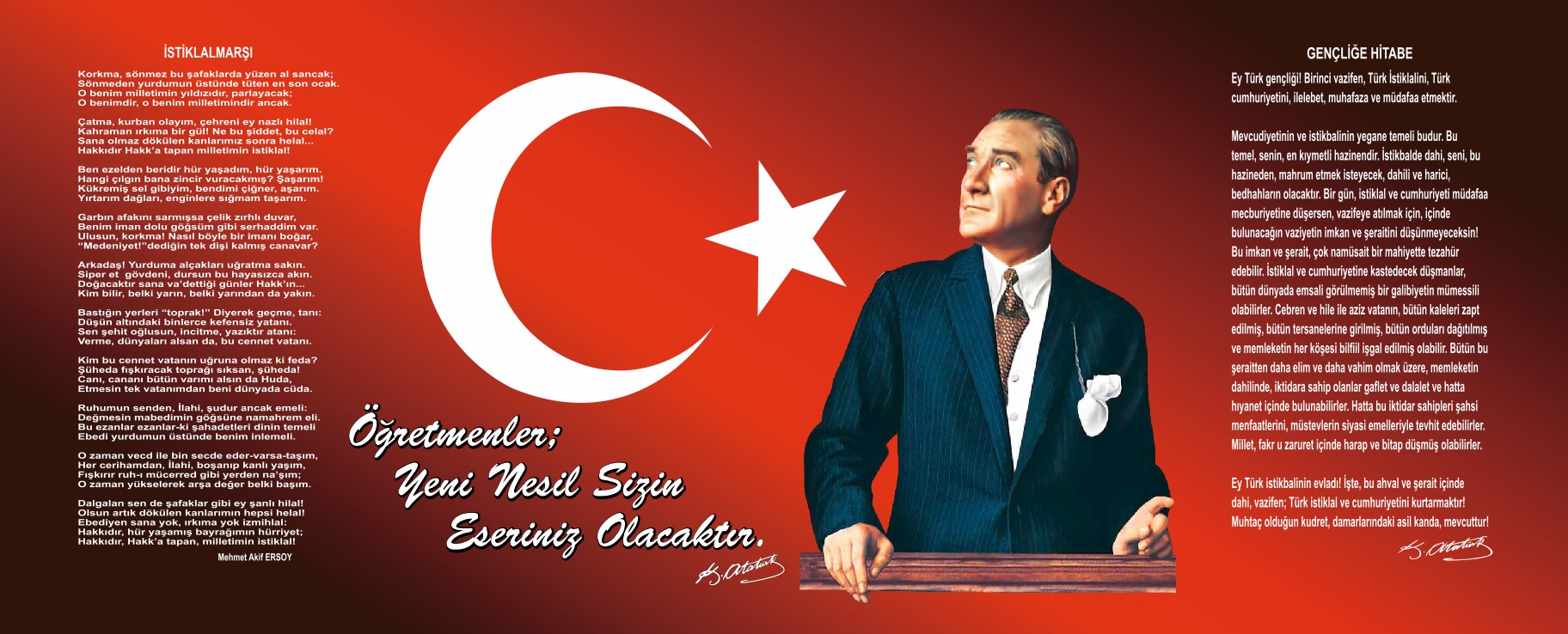 Sunuş*Çok hızlı gelişen, değişen teknolojilerle bilginin değişim süreci de hızla değişmiş ve başarı için sistemli ve planlı bir çalışmayı kaçınılmaz kılmıştır. Sürekli değişen ve gelişen ortamlarda çağın gerekleri ile uyumlu bir eğitim öğretim anlayışını sistematik bir şekilde devam ettirebilmemiz, belirlediğimiz stratejileri en etkin şekilde uygulayabilmemiz ile mümkün olacaktır. Başarılı olmak da iyi bir planlama ve bu planın etkin bir şekilde uygulanmasına bağlıdır.	Kapsamlı ve özgün bir çalışmanın sonucu hazırlanan stratejik plan okulumuzun çağa uyumu ve gelişimi açısından tespit edilen ve ulaşılması gereken hedeflerin yönünü ve tercihlerini kapsamaktadır. Katılımcı bir anlayışla oluşturulan stratejik planın okulumuzun eğitim yapısının daha da güçlendirilmesinde bir rehber olarak kullanılması amaçlanmaktadır.  	Belirlenen stratejik amaçlar doğrultusunda hedefler güncellenmiş ve okulumuzun 2019-2023 yıllarına ait stratejik plan hazırlanmıştır.	Bu planlama 5018 sayılı Kamu Mali Yönetimi ve Kontrol Kanunu gereği kamu kurumlarında stratejik planlamanın yapılması gerekliliği esasına dayanarak hazırlanmıştır.                                                                                                                       			 Mehmet Ali IŞIK                                                                                                                            Okul MüdürüİçindekilerSunuş	3İçindekiler	4BÖLÜM I: GİRİŞ ve PLAN HAZIRLIK SÜRECİ	6BÖLÜM II: DURUM ANALİZİ	7Okulun Kısa Tanıtımı *	7Okulun Mevcut Durumu: Temel İstatistikler	8PAYDAŞ ANALİZİ	14GZFT (Güçlü, Zayıf, Fırsat, Tehdit) Analizi	18Gelişim ve Sorun Alanları	20BÖLÜM III: MİSYON, VİZYON VE TEMEL DEĞERLER	24MİSYONUMUZ *	24VİZYONUMUZ *	24TEMEL DEĞERLERİMİZ *	24BÖLÜM IV: AMAÇ, HEDEF VE EYLEMLER	26TEMA I: EĞİTİM VE ÖĞRETİME ERİŞİM	26TEMA II: EĞİTİM VE ÖĞRETİMDE KALİTENİN ARTIRILMASI	29TEMA III: KURUMSAL KAPASİTE	34V. BÖLÜM: MALİYETLENDİRME	42EKLER:	43BÖLÜM I: GİRİŞ ve PLAN HAZIRLIK SÜRECİ2019-2023 dönemi stratejik plan hazırlanması süreci Üst Kurul ve Stratejik Plan Ekibinin oluşturulması ile başlamıştır. Ekip tarafından oluşturulan çalışma takvimi kapsamında ilk aşamada durum analizi çalışmaları yapılmış ve durum analizi aşamasında paydaşlarımızın plan sürecine aktif katılımını sağlamak üzere paydaş anketi, toplantı ve görüşmeler yapılmıştır. Durum analizinin ardından geleceğe yönelim bölümüne geçilerek okulumuzun amaç, hedef, gösterge ve eylemleri belirlenmiştir. Çalışmaları yürüten ekip ve kurul bilgileri altta verilmiştir.STRATEJİK PLAN ÜST KURULUBÖLÜM II: DURUM ANALİZİDurum analizi bölümünde okulumuzun mevcut durumu ortaya konularak neredeyiz sorusuna yanıt bulunmaya çalışılmıştır. Bu kapsamda okulumuzun kısa tanıtımı, okul künyesi ve temel istatistikleri, paydaş analizi ve görüşleri ile okulumuzun Güçlü Zayıf Fırsat ve Tehditlerinin (GZFT) ele alındığı analize yer verilmiştir.Okulun Kısa Tanıtımı *Kasabamızda ilk olarak 3 yıllık eğitim veren Bulkaz Köyü İlkokulu 1933-1934 eğitim öğretim yılında açılmıştır.İlk mezunlarını 1936/1937 eğitim öğretim yılında üç yıl üzerinden vermeye başlamıştır.Okulun ilk mezunu 1339(1923) doğumlu Ömer ÇULHA’dır.Okul 1940/1941 eğitim öğretim yılında beş yıla çıkmıştır.Önceden Uşak Sivaslı’ya bağlı olan köy 1950/1951 yılından itibaren Denizli Çivril ilçesine bağlanmıştır.1955/1956 yılından itibaren ise kasaba statüsüne kavuşan  Bulkaz dan dolayı Bulkaz Kasaba İlkokulu adını almıştır.Daha sonra Kasabanın adı Gürpınar olarak değiştirildiğinden dolayı okulun adı da Gürpınar Atatürk İlkokulu olmuştur.Kasabanın nüfusu arttıkça bu okul yetersiz kaldığından 1968 yılında 31 Ağustos ilkokulunun yapımına başlanmıştır. 1970 yılında da Gürpınar ORTAOKULU eğitime başlamıştır. 1996 -1997 öğretim yılında 105 evler mahallesinde İSTİKLAL ilkokulu adı ile yeni bir okul daha eğitime başlamıştır.1997-1998 eğitim öğretim yılında 8 yıllık kesintisiz temel eğitim çerçevesinde 4 okul tek müdürlük çatısı altında birleştirilerek GÜRPINAR ATATÜRK İLKÖĞRETİM OKULU adını almıştır. 2003 yılında okulumuz iki ayrı ilköğretim okuluna ayrılmıştır. Ayrılan okul istiklal İÖO adını almıştır. Okulumuz birbirinden ayrı iki ayrı binada eğitim  öğretime devam ederken 2012/2013 eğitim öğretim yılından itibaren 4+4+4 kademeli eğitim sistemine geçişten dolayı GÜRPINAR ATATÜRK İLK OKULU adını almıştır. Ana bina Ortaokul diğer bina Atatürk ilkokulu olmuştur	GÜRPINAR ATATÜRK İLKOKULU kasabadaki kendi e-kayıt bölgesinde bulunan 1-2-3 ve 4.  sınıf öğrencilerini bünyesinde toplamıştır.  Okul, 2019-2020 yılında 2 idareci,7 öğretmen,1 hizmetli ve 112 öğrenci ile eğitime devam etmektedir.Okulun Mevcut Durumu: Temel İstatistiklerOkul KünyesiOkulumuzun temel girdilerine ilişkin bilgiler altta yer alan okul künyesine ilişkin tabloda yer almaktadır.Temel Bilgiler Tablosu- Okul Künyesi Çalışan BilgileriOkulumuzun çalışanlarına ilişkin bilgiler altta yer alan tabloda belirtilmiştir.Çalışan Bilgileri Tablosu*Okulumuz Bina ve Alanları	Okulumuzun binası ile açık ve kapalı alanlarına ilişkin temel bilgiler altta yer almaktadır.Okul Yerleşkesine İlişkin Bilgiler Sınıf ve Öğrenci Bilgileri	Okulumuzda yer alan sınıfların öğrenci sayıları alttaki tabloda verilmiştir.*Sınıf sayısına göre istenildiği kadar satır eklenebilir.Donanım ve Teknolojik KaynaklarımızTeknolojik kaynaklar başta olmak üzere okulumuzda bulunan çalışır durumdaki donanım malzemesine ilişkin bilgiye alttaki tabloda yer verilmiştir.Teknolojik Kaynaklar TablosuGelir ve Gider BilgisiOkulumuzun genel bütçe ödenekleri, okul aile birliği gelirleri ve diğer katkılarda dâhil olmak üzere gelir ve giderlerine ilişkin son iki yıl gerçekleşme bilgileri alttaki tabloda verilmiştir.PAYDAŞ ANALİZİKurumumuzun temel paydaşları öğrenci, veli ve öğretmen olmakla birlikte eğitimin dışsal etkisi nedeniyle okul çevresinde etkileşim içinde olunan geniş bir paydaş kitlesi bulunmaktadır. Paydaşlarımızın görüşleri anket, toplantı, dilek ve istek kutuları, elektronik ortamda iletilen önerilerde dâhil olmak üzere çeşitli yöntemlerle sürekli olarak alınmaktadır.Paydaş anketlerine ilişkin ortaya çıkan temel sonuçlara altta yer verilmiştir * : Öğrenci Anketi Sonuçları:Öğretmenimle ihtiyaç duyduğumda rahatlıkla görüşebilirim diyen öğrenci %88Okul müdürü ile ihtiyaç duyduğumda rahatlıkla görüşebilirim diyen öğrenci %70Okulun rehberlik servisinden yararlanıyorum diyen öğrenci %50Okula ilettiğimiz öneri ve isteklerimiz dikkate alınır diyen %69Okulda kendimi güvende hissediyorum diyen %78Okulda öğrencilerle alınan kararlarda bizlerin görüşleri alınır diyen %66Öğretmenler yeniliğe açık olarak derslerin işlenişinde çeşitli yöntemler kullanmaktadır diyen %83Derslerde konuya uygun araç gereçler kullanılmaktadır diyen %83Teneffüslerde ihtiyaçlarımı giderebiliyorum diyen %78Okulun içi ve dışı temizdir diyen %58Okulun binası ve diğer fiziki mekanları yeterlidir diyen %78Okulumuzda yeterli miktarda sanatsal ve kültürel faaliyetler düzenlenmektedir diyen %66Öğretmen Anketi Sonuçları:Veli Anketi Sonuçları:GZFT (Güçlü, Zayıf, Fırsat, Tehdit) Analizi *Okulumuzun temel istatistiklerinde verilen okul künyesi, çalışan bilgileri, bina bilgileri, teknolojik kaynak bilgileri ve gelir gider bilgileri ile paydaş anketleri sonucunda ortaya çıkan sorun ve gelişime açık alanlar iç ve dış faktör olarak değerlendirilerek GZFT tablosunda belirtilmiştir. Dolayısıyla olguyu belirten istatistikler ile algıyı ölçen anketlerden çıkan sonuçlar tek bir analizde birleştirilmiştir.Kurumun güçlü ve zayıf yönleri donanım, malzeme, çalışan, iş yapma becerisi, kurumsal iletişim gibi çok çeşitli alanlarda kendisinden kaynaklı olan güçlülükleri ve zayıflıkları ifade etmektedir ve ayrımda temel olarak okul müdürü/müdürlüğü kapsamından bakılarak iç faktör ve dış faktör ayrımı yapılmıştır. İçsel Faktörler *Güçlü YönlerZayıf YönlerÖrnek:Dışsal Faktörler *Tehditler Gelişim ve Sorun AlanlarıGelişim ve sorun alanları analizi ile GZFT analizi sonucunda ortaya çıkan sonuçların planın geleceğe yönelim bölümü ile ilişkilendirilmesi ve buradan hareketle hedef, gösterge ve eylemlerin belirlenmesi sağlanmaktadır. Gelişim ve sorun alanları ayrımında eğitim ve öğretim faaliyetlerine ilişkin üç temel tema olan Eğitime Erişim, Eğitimde Kalite ve kurumsal Kapasite kullanılmıştır. Eğitime erişim, öğrencinin eğitim faaliyetine erişmesi ve tamamlamasına ilişkin süreçleri; Eğitimde kalite, öğrencinin akademik başarısı, sosyal ve bilişsel gelişimi ve istihdamı da dâhil olmak üzere eğitim ve öğretim sürecinin hayata hazırlama evresini; Kurumsal kapasite ise kurumsal yapı, kurum kültürü, donanım, bina gibi eğitim ve öğretim sürecine destek mahiyetinde olan kapasiteyi belirtmektedir.Gelişim ve sorun alanlarına ilişkin GZFT analizinden yola çıkılarak saptamalar yapılırken yukarıdaki tabloda yer alan ayrımda belirtilen temel sorun alanlarına dikkat edilmesi gerekmektedir.Gelişim ve Sorun AlanlarımızBÖLÜM III: MİSYON, VİZYON VE TEMEL DEĞERLEROkul Müdürlüğümüzün Misyon, vizyon, temel ilke ve değerlerinin oluşturulması kapsamında öğretmenlerimiz, öğrencilerimiz, velilerimiz, çalışanlarımız ve diğer paydaşlarımızdan alınan görüşler, sonucunda stratejik plan hazırlama ekibi tarafından oluşturulan Misyon, Vizyon, Temel Değerler; Okulumuz üst kurulana sunulmuş ve üst kurul tarafından onaylanmıştır.MİSYONUMUZ *: Cehaletin karanlığını ilmin aydınlığıyla boğacak, çocuklarımıza daha mutlu ve umutlu bir gelecek bırakacak, bir düşünce zincirinin sağlam bir halkası olmak ve Öğrencilerimizin zihninde, insana, düşünceye, özgürlüğe, ahlâka ve kültürel mirasa saygıya dayanan bir öğretim anlayışının yayılmasına katkıda bulunmak ve bütün öğrencilerin öğrenmelerini sağlamak, onların bilgili, becerili ve kendine güvenen bireyler olarak yetişmelerine fırsat tanımak ve onlara 21. Yüzyılın gelişen ihtiyaçlarına cevap verebilecek beceriler kazandırmaktır..VİZYONUMUZ *: Öğrencilerimizin Niteliklerini Geliştirerek Onları Toplumda İşe Yarar Bireyler Haline Getirmek; Onlara Toplum İçin Ve Kendileri İçin Yapabilecekleri Şeyler Olduğunu Fark Ettirmek...TEMEL DEĞERLERİMİZ *1) Karşılıklı güven ve dürüstlük2) Kendisiyle ve çevresi ile barışık olmak3) Yetkinlik, üretkenlik ve girişimcilik ruhuna sahip olmak4) Doğa ve çevreyi koruma bilinci5) Sorumluluk duygusu ve kendine güven bilincini6) Bireysel farkları dikkate almak7) Adaletli performans değerlendirme8) Sabırlı, hoşgörülü ve kararlılık9) Eğitimde süreklilik anlayışı10) Önce insanBÖLÜM IV: AMAÇ, HEDEF VE EYLEMLERAçıklama: Amaç, hedef, gösterge ve eylem kurgusu amaç Sayfa 16-17 da yer alan Gelişim Alanlarına göre yapılacaktır.Altta erişim, kalite ve kapasite amaçlarına ilişkin örnek amaç, hedef ve göstergeler verilmiştir.Erişim başlığında eylemlere ilişkin örneğe yer verilmiştir.TEMA I: EĞİTİM VE ÖĞRETİME ERİŞİMEğitim ve öğretime erişim okullaşma ve okul terki, devam ve devamsızlık, okula uyum ve uyum, özel eğitime ihtiyaç duyan bireylerin eğitime erişimi, yabancı öğrencilerin eğitime erişimi ve hayat boyu öğrenme kapsamında yürütülen faaliyetlerin ele alındığı temadır.İlkokullar İçinStratejik Amaç 1:  Kayıt bölgemizde yer alan ilkokul kademesindeki çocukların okullaşma oranlarını artıran, okula uyum ve devamsızlık sorunlarını gideren etkin bir eğitim ve öğretime erişim süreci hâkim kılınacaktır.Stratejik Hedef 1.1: Kayıt bölgemizde yer alan ilkokul öğrencilerinin okullaşma oranları artırılacak,  uyum ve devamsızlık sorunları giderilecektir.Performans Göstergeleri Eylemler*TEMA II: EĞİTİM VE ÖĞRETİMDE KALİTENİN ARTIRILMASIEğitim ve öğretimde kalitenin artırılması başlığı esas olarak eğitim ve öğretim faaliyetinin hayata hazırlama işlevinde yapılacak çalışmaları kapsamaktadır. Bu tema altında akademik başarı, sınav kaygıları, sınıfta kalma, ders başarıları ve kazanımları, disiplin sorunları, öğrencilerin bilimsel, sanatsal, kültürel ve sportif faaliyetleri ile istihdam ve meslek edindirmeye yönelik rehberlik ve diğer mesleki faaliyetler yer almaktadır. İlkokullar İçinStratejik Amaç 2:    Eğitim ve öğretimde kalite artırılarak öğrencilerimizin bilişsel, duygusal ve fiziksel olarak çok boyutlu gelişimi sağlanacaktır.Stratejik Hedef 2.1:   Öğrenme kazanımlarını takip eden ve velileri de sürece dâhil eden bir yönetim anlayışı ile öğrencilerimizin akademik başarıları artırılacak ve öğrencilerimize iyi bir vatandaş olmaları için gerekli temel bilgi, beceri, davranış ve alışkanlıklar kazandırılacaktır.(Akademik başarı altında: ders başarıları, kazanım takibi, üst öğrenime geçiş başarı ve durumları gibi akademik başarıyı takip eden ve ölçen göstergeler…)Performans GöstergeleriStratejik Hedef 2.2:  Öğrenme kazanımlarını takip eden ve velileri de sürece dâhil eden bir yönetim anlayışı ile öğrencilerimizin akademik başarıları ve sosyal faaliyetlere yetenekleri doğrultusunda etkin katılımı artırılacaktır.Sosyal faaliyetlere etkin katılım altında: sanatsal, kültürel, bilimsel ve sportif faaliyetlerin sayısı, katılım oranları, bu faaliyetler için ayrılan alanlar, ders dışı etkinliklere katılım takibi vb  ele alınacaktır.)Performans GöstergeleriEylemlerTEMA III: KURUMSAL KAPASİTEStratejik Amaç 3: Okulumuzun beşeri, mali, fiziki ve teknolojik unsurları ile yönetim ve organizasyonu, eğitim ve öğretimin niteliğini ve eğitime erişimi yükseltecek biçimde geliştirilecektir.Stratejik Hedef 3.1: Okulumuz personelinin mesleki yeterlilikleri ile iş doyumu ve motivasyonları artırılacaktır.(Öğretmenlerin meslekî gelişimi (hizmet içi eğitim, eğitim ve öğretim ile ilgili konferans ve çalıştay vb. etkinlikler, yüksek lisans ve doktora, profesyonel gelişim ağları, yabancı dil..), Öğretmenlik meslek etiği, Personele yönelik sosyal, sportif ve kültürel faaliyetler, İş doyumunu ve motivasyonu artırmaya yönelik faaliyetler, Haftalık ders programlarının etkililik ve verimlilik esasına göre oluşturulması, Personele bilgi ve becerilerine uygun görevler verilmesi, Öğretmenlere ait fiziksel mekânların geliştirilmesi, Temizlik, güvenlik ve sekretarya gibi alanlardaki destek personeli ihtiyacının giderilmesi… gibi konularda göstergeler)Performans GöstergeleriÖğretmen başına düşen öğrenci sayısıÖdül alan personel oranıMesleki gelişim faaliyetlerine katılan personel oranıLisansüstü eğitim sahibi personel oranıBilimsel ve sanatsal etkinliklere katılan personel oranıC düzeyi ve üzeri dil puanına sahip öğretmen oranıUluslararası hareketlilik programlarına katılan personel oranıÖğretmen memnuniyet oranıPerformans GöstergeleriEylemlerStratejik Hedef 3.2: Okulumuzun mali ve fiziksel altyapısı eğitim ve öğretim faaliyetlerinden beklenen sonuçların elde edilmesini temine edecek biçimde sürdürülebilirlik ve verimlilik esasına göre geliştirilecektir.(Okul ve çevresinin temizliği, Okul ve çevresinin güvenliği, Engelli erişimine uygunluk, Kütüphane ve laboratuvarlar, Tasarım ve beceri atölyeleri, Okul bahçesi, konferans salonu, spor salonu, toplantı odaları, atölyeler, öğretmenler odası, Teknolojik altyapı, Bütçe kullanımı (ortaöğretim kurumları için), Girişimcilik, Mali destek sağlanması, Pansiyon, Yemekhane, Bakım ve onarım, Donatım, Sosyal, sanatsal, sportif ve kültürel faaliyet alanlarının geliştirilmesi, Kaynak tasarrufu, Yeşil alanlar, İş sağlığı ve güvenliği gibi hususlarda göstergeler…)Performans göstergeleriŞube başına düşen öğrenci sayısı: 16Öğrenci başına düşen sosyal, sanatsal, sportif ve kültürel faaliyet alanı (metrekare): 38 m2Tasarruf edilen kaynak miktarı: Ulusal ve uluslararası projelerden alınan mali destek: Bakım ve onarım ihtiyaçlarının giderilme oranı: %100Donatım ihtiyaçlarının giderilme oranı: %30EylemlerStratejik Hedef 3.3: Okulumuzun yönetsel süreçleri, etkin bir izleme ve değerlendirme sistemiyle desteklenen, katılımcı, şeffaf ve hesap verebilir biçimde geliştirilecektir.(Okul yönetiminde ve karar alma süreçlerinde paydaşların yer alması, Sosyal, kültürel ve sportif faaliyetlere velilerin katılımı, İlgili sektörler, üniversiteler ve STK’lar ile işbirliği, Eğitim ve öğretim faaliyetlerinin izlenmesi ve değerlendirilmesi, Yönetsel faaliyetlerinin izlenmesi ve değerlendirilmesi, Özdeğerlendirme, İş tanımları, Yetki devri, Amaç ve hedeflerine yönelik risklerin ve risklere karşı önlemlerin belirlemesi, Kurumsal iletişim, Okul internet sayfası, Kayıt ve dosyalama, Kamu hizmet standartları, Okuldaki kurul ve komisyonların çalışmaları gibi konularda göstergeler…)Performans göstergeleriVeli toplantılarına katılım oranı:%85Okul internet sayfasının görüntülenme sayısı: 5200Paydaşların karar alma süreçlerine katılımı için gerçekleştirilen faaliyet sayısı:5Veli memnuniyet oranı:%98EylemlerV. BÖLÜM: MALİYETLENDİRME2019-2023 Stratejik Planı Faaliyet/Proje Maliyetlendirme TablosuVI. BÖLÜM: İZLEME VE DEĞERLENDİRMEOkulumuz Stratejik Planı izleme ve değerlendirme çalışmalarında 5 yıllık Stratejik Planın izlenmesi ve 1 yıllık gelişim planın izlenmesi olarak ikili bir ayrıma gidilecektir. Stratejik planın izlenmesinde 6 aylık dönemlerde izleme yapılacak denetim birimleri, il ve ilçe millî eğitim müdürlüğü ve Bakanlık denetim ve kontrollerine hazır halde tutulacaktır.Yıllık planın uygulanmasında yürütme ekipleri ve eylem sorumlularıyla aylık ilerleme toplantıları yapılacaktır. Toplantıda bir önceki ayda yapılanlar ve bir sonraki ayda yapılacaklar görüşülüp karara bağlanacaktır. EKLER: Öğretmen, öğrenci ve veli anket örnekleri klasör ekinde olup okullarınızda uygulanarak sonuçlarından paydaş analizi bölümü ve sorun alanlarının belirlenmesinde yararlanabilirsiniz.Üst Kurul BilgileriÜst Kurul BilgileriEkip BilgileriEkip BilgileriAdı SoyadıUnvanıAdı SoyadıUnvanıMEHMET ALİ IŞIKOKUL MÜDÜRÜVOLKAN ÇAKIRMÜDÜR YARDIMCISIVOLKAN ÇAKIRMÜDÜR YARDIMCISIPINAR KAMIŞÖĞRETMENEMRE ÇALIŞKANÖĞRETMENEMİNE GÖKGÖZÖĞRETMEN             RAMAZAN TÜREDİOKUL AİLE BİRLİĞİ BAŞKANISEVTAP ÇITIRÖĞRETMENSelma TOMBAKOKUL AİLE BİRLİĞİ YÖNETİM KURULU ÜYESİAYŞE ALTINİĞNEÖĞRETMENRamazan TÜREDİGÖNÜLLÜ VELİ SELMA TOMBAKGÖNÜLLÜ VELİİli: Denizliİli: Denizliİli: Denizliİli: Denizliİlçesi: Çivrilİlçesi: Çivrilİlçesi: Çivrilİlçesi: ÇivrilAdres: Ayanlar Sokak Gürpınar Mah-ÇİVRİL/DENİZLİAyanlar Sokak Gürpınar Mah-ÇİVRİL/DENİZLİAyanlar Sokak Gürpınar Mah-ÇİVRİL/DENİZLİCoğrafi Konum (link)*:Coğrafi Konum (link)*:…………………………. …………………………. Telefon Numarası: 258742600325874260032587426003Faks Numarası:Faks Numarası:e- Posta Adresi:746511@meb.k12.tr746511@meb.k12.tr746511@meb.k12.trWeb sayfası adresi:Web sayfası adresi:http://gurpinarataturkio.meb.k12.trhttp://gurpinarataturkio.meb.k12.trKurum Kodu:543636525436365254363652Öğretim Şekli:Öğretim Şekli:Tam GünTam GünOkulun Hizmete Giriş Tarihi : 1933Okulun Hizmete Giriş Tarihi : 1933Okulun Hizmete Giriş Tarihi : 1933Okulun Hizmete Giriş Tarihi : 1933Toplam Çalışan Sayısı *Toplam Çalışan Sayısı *1010Öğrenci Sayısı:Kız5151Öğretmen SayısıKadın66Öğrenci Sayısı:Erkek6161Öğretmen SayısıErkek11Öğrenci Sayısı:Toplam112112Öğretmen SayısıToplam77Derslik Başına Düşen Öğrenci SayısıDerslik Başına Düşen Öğrenci SayısıDerslik Başına Düşen Öğrenci Sayısı:16Şube Başına Düşen Öğrenci SayısıŞube Başına Düşen Öğrenci SayısıŞube Başına Düşen Öğrenci Sayısı:16Öğretmen Başına Düşen Öğrenci SayısıÖğretmen Başına Düşen Öğrenci SayısıÖğretmen Başına Düşen Öğrenci Sayısı:16Şube Başına 30’dan Fazla Öğrencisi Olan Şube SayısıŞube Başına 30’dan Fazla Öğrencisi Olan Şube SayısıŞube Başına 30’dan Fazla Öğrencisi Olan Şube Sayısı:0Öğrenci Başına Düşen Toplam Gider Miktarı*Öğrenci Başına Düşen Toplam Gider Miktarı*Öğrenci Başına Düşen Toplam Gider Miktarı*70Öğretmenlerin Kurumdaki Ortalama Görev SüresiÖğretmenlerin Kurumdaki Ortalama Görev SüresiÖğretmenlerin Kurumdaki Ortalama Görev Süresi6Unvan*ErkekKadınToplamOkul Müdürü ve Müdür Yardımcısı202Sınıf Öğretmeni167Branş Öğretmeni000Rehber Öğretmen000İdari Personel000Yardımcı Personel101Güvenlik Personeli000Toplam Çalışan Sayıları4610Okul Bölümleri *Okul Bölümleri *Özel AlanlarVarYokOkul Kat Sayısı1Çok Amaçlı SalonXDerslik Sayısı7Çok Amaçlı SahaXDerslik Alanları (m2)705KütüphaneXKullanılan Derslik Sayısı7Fen LaboratuvarıXŞube Sayısı8Bilgisayar LaboratuvarıXİdari Odaların Alanı (m2)40İş AtölyesiXÖğretmenler Odası (m2)42Beceri AtölyesiXOkul Oturum Alanı (m2)705PansiyonXOkul Bahçesi (Açık Alan)(m2)5819.22Okul Kapalı Alan (m2)705Sanatsal, bilimsel ve sportif amaçlı toplam alan (m2)0Kantin (m2)0Tuvalet Sayısı8Diğer (………….)SINIFIKızErkekToplamSINIFIKızErkekToplamHafif zhnsl 2A0114/B68141/A1110212/A67132/B79163/A69153/B59144/A10818Akıllı Tahta Sayısı0TV Sayısı1Masaüstü Bilgisayar Sayısı9Yazıcı Sayısı3Taşınabilir Bilgisayar Sayısı1Fotokopi Makinası Sayısı2Projeksiyon Sayısı5İnternet Bağlantı Hızı1 mbYıllarGelir MiktarıGider Miktarı20175161.273876.49201877006464.19Sıra NoMADDELERKATILMA DERECESİKATILMA DERECESİKATILMA DERECESİKATILMA DERECESİKATILMA DERECESİSıra NoMADDELERKesinlikle KatılıyorumKatılıyorumKararsızımKısmen KatılıyorumKatılmıyorum1Okulumuzda alınan kararlar, çalışanların katılımıyla alınır.72Kurumdaki tüm duyurular çalışanlara zamanında iletilir.73Her türlü ödüllendirmede adil olma, tarafsızlık ve objektiflik esastır.74Kendimi, okulun değerli bir üyesi olarak görürüm.615Çalıştığım okul bana kendimi geliştirme imkânı tanımaktadır.76Okul, teknik araç ve gereç yönünden yeterli donanıma sahiptir.77Okulda çalışanlara yönelik sosyal ve kültürel faaliyetler düzenlenir.168Okulda öğretmenler arasında ayrım yapılmamaktadır.79Okulumuzda yerelde ve toplum üzerinde olumlu etki bırakacak çalışmalar yapmaktadır.5210Yöneticilerimiz, yaratıcı ve yenilikçi düşüncelerin üretilmesini teşvik etmektedir.711Yöneticiler, okulun vizyonunu, stratejilerini, iyileştirmeye açık alanlarını vs. çalışanlarla paylaşır.712Okulumuzda sadece öğretmenlerin kullanımına tahsis edilmiş yerler yeterlidir.713Alanıma ilişkin yenilik ve gelişmeleri takip eder ve kendimi güncellerim.7Sıra NoMADDELERKATILMA DERECESİKATILMA DERECESİKATILMA DERECESİKATILMA DERECESİKATILMA DERECESİSıra NoMADDELERKesinlikle KatılıyorumKatılıyorumKararsızımKısmen KatılıyorumKatılmıyorum1İhtiyaç duyduğumda okul çalışanlarıyla rahatlıkla görüşebiliyorum.2213112Bizi ilgilendiren okul duyurularını zamanında öğreniyorum. 181823Öğrencimle ilgili konularda okulda rehberlik hizmeti alabiliyorum.51157134Okula ilettiğim istek ve şikâyetlerim dikkate alınıyor. 1220335Öğretmenler yeniliğe açık olarak derslerin işlenişinde çeşitli yöntemler kullanmaktadır.14183216Okulda yabancı kişilere karşı güvenlik önlemleri alınmaktadır. 1418517Okulda bizleri ilgilendiren kararlarda görüşlerimiz dikkate alınır. 14182138E-Okul Veli Bilgilendirme Sistemi ile okulun internet sayfasını düzenli olarak takip ediyorum.10136739Çocuğumun okulunu sevdiğini ve öğretmenleriyle iyi anlaştığını düşünüyorum.2217110Okul, teknik araç ve gereç yönünden yeterli donanıma sahiptir.121870211Okul her zaman temiz ve bakımlıdır.14182312Okulun binası ve diğer fiziki mekânlar yeterlidir.111575113Okulumuzda yeterli miktarda sanatsal ve kültürel faaliyetler düzenlenmektedir.1014833ÖğrencilerDevamsızlık sorunu olmamasıÇalışanlarKendini geliştiren gelişime açık ve teknolojiyi kullanan öğretmenlerin olması.VelilerVeli profilinin genç ve okul ile uyumlu olmasıBina ve YerleşkeBina ve çevresinin güvenli ve ihtiyaca cevap verir nitelikte olması DonanımDonanımın genel olarak yeterli olmasıBütçeVeli bağışlarının yeterli olması.Yönetim SüreçleriÇağın gereklerine uygun olarak devam etmektedir.İletişim SüreçleriVeli-okul –öğretmen ve çevre iletişiminin iyi olması.vbÖğrencilerBölünmüş aile öğrencilerinin  olmasıÇalışanlarÇalışanların  hizmet içi kurslara katılımlarının azlığı.VelilerParçalanmış ve yurt dışında çalışan baba sayısının fazlalığı Bina ve YerleşkeBinanın eski olması.DonanımTeknolojik donanım eskimiş.BütçeSınırlı bir bütçeye sahip olması.Yönetim SüreçleriBütçe yetersizliği.İletişim SüreçlerivbPolitikYerel yönetimlerin her türlü destekleriEkonomikHayırseverlerin varlığıSosyolojikOkulumuzda herhangi bir olay olmamasıTeknolojikBütçe ölçüsünde teknolojiden yararlanılmaktadır.Mevzuat-YasalYasaların fırsat eşitliğine imkan vermesi.EkolojikOkulun yeşil alan yönünden yeterli olmasıPolitikYönetim sürelerinin kısıtlı olması.EkonomikVelilerin ekonomik durumlarının düşük olmasıSosyolojikParçalanmış ve problemli ailelerin çokluğuTeknolojikTeknolojik donanımın eskimesiMevzuat-Yasal   Yönetmeliklerin çok sık değişmesi.EkolojikEğitime ErişimEğitimde KaliteKurumsal KapasiteOkullaşma OranıAkademik BaşarıKurumsal İletişimOkula Devam/ DevamsızlıkSosyal, Kültürel ve Fiziksel GelişimKurumsal YönetimOkula Uyum, OryantasyonSınıf TekrarıBina ve YerleşkeÖzel Eğitime İhtiyaç Duyan Bireylerİstihdam Edilebilirlik ve YönlendirmeDonanımYabancı ÖğrencilerÖğretim YöntemleriTemizlik, HijyenHayatboyu ÖğrenmeDers araç gereçleriİş Güvenliği, Okul GüvenliğiTaşıma ve servis 1.TEMA: EĞİTİM VE ÖĞRETİME ERİŞİM 1.TEMA: EĞİTİM VE ÖĞRETİME ERİŞİM1Kayıt bölgemizde yer alan çocukların okullaşma oranlarını artıran, öğrencilerin uyum ve devamsızlık sorunlarını gideren etkin bir yönetim yapısı kurulacaktır2Velilerin eğitim düzeylerinin düşük olması.3Okul binasının eski ve yetersiz olması.4Personelin az sayıda hizmet içi eğitim almaları.5İhtiyaçları karşılayacak sabit okul bütçesinin olmaması.6789102.TEMA: EĞİTİM VE ÖĞRETİMDE KALİTE2.TEMA: EĞİTİM VE ÖĞRETİMDE KALİTE1Özgüvenini kazanmış, öz bakım ve iletişim becerileri gelişmiş, ahlaklı, sağlıklı ve topluma uyumlu bireyler yetiştirmek.2Sınıf mevcutlarının az olması nedeniyle öğrenci başı daha fazla zaman ayrılabilmektedir.3Öğretmen kadrosunun genç, dinamik ve azimli olması eğitimde kaliteyi artırmaktadır.456789103.TEMA: KURUMSAL KAPASİTE3.TEMA: KURUMSAL KAPASİTE1Eğitim ve öğretim faaliyetlerinin daha nitelikli olarak verilebilmesi için okulumuzun kurumsal kapasitesi güçlendirilecektir.2345678910NoPERFORMANSGÖSTERGESİMevcutMevcutHEDEFHEDEFHEDEFHEDEFHEDEFHEDEFNoPERFORMANSGÖSTERGESİ2018201920192020202120222023PG.1.1.1Kayıt bölgesindeki öğrencilerden okula kayıt yaptıranların oranı (%)959898100100100100PG.1.1.2İlkokul birinci sınıf öğrencilerinden en az bir yıl okul öncesi eğitim almış olanların oranı (%)809090100100100100PG.1.1.3Okula yeni başlayan öğrencilerden uyum eğitimine katılanların oranı (%)75909097100100100PG.1.1.4Bir eğitim ve öğretim döneminde 20 gün ve üzeri devamsızlık yapan öğrenci oranı (%)0000000PG.1.1.5.Bir eğitim ve öğretim döneminde 20 gün ve üzeri devamsızlık yapan yabancı öğrenci oranı (%)0000000PG.1.1.6.Okulun engelli bireylerin kullanımına uygunluğu (0-1)1111111PG.1.1.7.Özel Eğitime İhtiyaç Duyan Öğrencilerden Destek Eğitim Odasından Yararlananların Oranı-------PG.2.1.8Veli eğitimlerine katılan veli oranı-------PG.2.1.9Veli toplantısına katılan veli oranı-------NoEylem İfadesiEylem SorumlusuEylem Tarihi1.1.1.Kayıt bölgesinde yer alan öğrencilerin tespiti çalışması yapılacaktır.Okul Stratejik Plan Ekibi01 Eylül-20 Eylül1.1.2Okula yeni başlayan öğrenci ve velilerin oryantasyon eğitimi almaları sağlanacaktır.Sınıf öğretmenleri01-20 Eylül1.1.3Özel eğitim sınıfının daha iyi duruma getirilmesi.Okul idaresiOcak2019-Haziran20201.1.41.1.51.1.61.1.71.1.81.1.91.1.10NoPERFORMANSGÖSTERGESİPERFORMANSGÖSTERGESİMevcutHEDEFHEDEFHEDEFHEDEFHEDEFHEDEFHEDEFHEDEFNoPERFORMANSGÖSTERGESİPERFORMANSGÖSTERGESİ201820192020202020212021202220232023PG.2.1.1Öğrenci Başına Okunan Kitap SayısıÖğrenci Başına Okunan Kitap SayısıPG.2.1.2EBA Portalına Kayıtlı Öğretmen OranıEBA Portalına Kayıtlı Öğretmen Oranı%100%100%100%100%100%100%100%100%100PG.2.1.3EBA Portalına Kayıtlı Öğrenci OranıEBA Portalına Kayıtlı Öğrenci Oranı%15%40%50%50%75%75%90%100%100PG.2.1.4Eğitim-öğretim yılı içerisinde 4. Sınıf öğrencilerden belge alanların oranıPG.2.1.4.1 Teşekkür belgesi alan öğrenci Oranı%45%40%35%35%40%40%42%45%45PG.2.1.4Eğitim-öğretim yılı içerisinde 4. Sınıf öğrencilerden belge alanların oranıPG.2.1.4.2 Takdir belgesi alan öğrenci Oranı%35%38%38%40%42%45%45%45%50PG.2.1.6İlkokul Yetiştirme programına dâhil edilen öğrencilerden başarılı olanların oranıİlkokul Yetiştirme programına dâhil edilen öğrencilerden başarılı olanların oranı%100%100PG.2.1.7Okul Sağlığı ve Hijyen Eğitimi Konusunda Yapılan Faaliyet SayısıOkul Sağlığı ve Hijyen Eğitimi Konusunda Yapılan Faaliyet Sayısı357799101212PG.2.1.8Ders bazında yılsonu puan ortalamalarıPG.2.1.8.1  4. sınıf yabancı dil dersi 626470707575859090PG.2.1.8Ders bazında yılsonu puan ortalamalarıPG.2.1.8.2  4. sınıf matematik dersi 586270707575808585PG.2.1.8Ders bazında yılsonu puan ortalamalarıPG.2.1.8.3  4. sınıf Türkçe dersi 757885859090929595NoEylem İfadesiEylem 
SorumlusuEylem 
Tarihi1.Okuma saati etkinliğinin içeriği zenginleştirilerek dramatizasyonla desteklenecektir.ÖğretmenlerHer Çarşamba 1.ders2.Öğrencilerin yabancı dil kullanımlarını farklı alanlara aktarmaları sağlanacaktır.Yabancı dil öğretmeniYıl boyunca3.EBA Portalı öğretmenlere tanıtılacak ve kullanımı teşvik edilecektir.Müdür YardımcısıYıl boyunca4.Velilere EBA portalı tanıtılacak ve kullanımı teşvik edilecektir.Müdür yardımcısıYıl boyunca5.Takdir ve teşekkür belgesi alan öğrenciler için onur etkinlikleri düzenlenecek, tüm öğrenciler takdir ve teşekkür belgesi için teşvik edilecektir.Okul idaresiHaziranın 2.haftası6İYEP kapsamında olan öğrencilerin gelişimleri takip edilecektir.3.sınıf öğretmenleriYıl boyunca7Paydaşlarla işbirliği yapılarak eğitimlerin verilmesi sağlanacaktır.Okul MüdürüYıl boyunca8Okulda ortak etkinlikler yapılacaktır.Sosyal etkinlikler kuruluYıl boyunca9Okul aile işbirliğini geliştirecek çalışmalar yapılacaktır.Okul idaresiYıl boyunca10Yabancı dil eğitiminde öğrenci nitelik ve yeterliliklerinin yükseltilmesi için faaliyetler yapılacaktır.Yabancı dil öğretmeniYıl boyunca11Matematik eğitiminde öğrenci nitelik ve yeterliliklerinin yükseltilmesi için faaliyetler yapılacaktır.Sınıf öğretmenleriYıl boyunca12Türkçe eğitiminde öğrenci nitelik ve yeterliliklerinin yükseltilmesi için faaliyetler yapılacaktır.Sınıf öğretmenleriYıl boyunca13Öğrenci başına okunan kitap sayısının arttırılması için kitap okumayı teşvik edici faaliyetler yapılacaktır.Sınıf öğretmenleriYıl boyunca14NoPERFORMANSGÖSTERGESİPERFORMANSGÖSTERGESİMevcutMevcutHEDEFHEDEFHEDEFHEDEFHEDEFHEDEFNoPERFORMANSGÖSTERGESİPERFORMANSGÖSTERGESİ2018201920192020202120222023PG.2.1.1Okul Dışı Öğrenme Ortamları Kapsamında Düzenlenen Gezi/Etkinlik SayısıOkul Dışı Öğrenme Ortamları Kapsamında Düzenlenen Gezi/Etkinlik Sayısı1223456PG.2.1.2Yerel ve Ulusal Yarışmalara Katılan Öğrenci OranıYerel ve Ulusal Yarışmalara Katılan Öğrenci Oranı01135710PG.2.1.3Yürütülen Ders Dışı Egzersiz Faaliyeti SayısıYürütülen Ders Dışı Egzersiz Faaliyeti Sayısı0001233PG.2.1.4Yürütülen Ders Dışı Egzersiz Faaliyetlere katılan öğrenci oranıYürütülen Ders Dışı Egzersiz Faaliyetlere katılan öğrenci oranı%0%0%0%10%20%30%45PG.2.1.5Sanatsal, bilimsel, kültürel ve sportif alanlarda en az bir faaliyete katılımBilimsel faaliyete katılan öğrenci oranı%0%0%0%0%0%0%0PG.2.1.5Sanatsal, bilimsel, kültürel ve sportif alanlarda en az bir faaliyete katılımKültürel faaliyete katılan öğrenci oranı%0%0%0%0%0%0%0PG.2.1.5Sanatsal, bilimsel, kültürel ve sportif alanlarda en az bir faaliyete katılımSanatsal faaliyete katılan öğrenci oranı%0%0%0%0%0%0%0PG.2.1.5Sanatsal, bilimsel, kültürel ve sportif alanlarda en az bir faaliyete katılımSportif faaliyete katılan öğrenci oranı%0%0%0%0%0%0%0PG.2.1.5Sanatsal, bilimsel, kültürel ve sportif alanlarda en az bir faaliyete katılımSpor lisansı olan öğrenci oranı%0%0%0%0%0%0%0PG.2.1.6Okulda yapılan ortak etkinlik sayısıOkulda yapılan ortak etkinlik sayısı5101025304050PG.2.1.7Okul dışı öğrenme alanlarına katılan öğrenci oranıOkul dışı öğrenme alanlarına katılan öğrenci oranı%20%50%50%65%75%80%90NoEylem İfadesiEylem 
SorumlusuEylem 
Tarihi1.Öğrencilerin yeteneklerine uygun alanlarda bilimsel, kültürel, sanatsal, sportif ve toplum hizmeti alanlarında etkinliklere katılım sağlamaları amacıyla çocuk kulüpleri aktif hale getirilecektir.Sınıf öğretmenleri16 Nisan2Müze, ören yeri, kütüphane tiyatro vb. etkinlikler planlanacaktır.Sosyal etkinlikler kuruluYıl boyunca3Milli manevi ve kültürel değerlerimizi içeren Sosyal sorumluluk projeleri yürütülecektir.Sosyal etkinlikler kuruluYıl boyunca4Belediye ve İl Çevre Orman Müdürlüğü ile işbirliği yapılarak çevre bilinci konusunda eğitimler düzenlenecektir.Ayşe AltıniğneYıl boyunca5Öğrencilerin Çevre bilincine yönelik etkinliklere aktif katılımı teşvik edilecektir.Tüm öğretmenlerYıl boyunca6Yetenek tarama uygulaması yapılacaktır.Sınıf öğretmenleriMayıs 20207Yarışma duyurularının zamanında yapılması ve öğrencilerin teşvik edilmesi sağlanacaktır.Sınıf öğretmenleriYıl boyunca8Öğrencilerin ilgi istek yetenek ve kapasiteleri doğrultusunda egzersizler planlanmasıSınıf öğretmenleriNisan 2020NoPERFORMANSGÖSTERGESİMevcutMevcutHEDEFHEDEFHEDEFHEDEFHEDEFHEDEFNoPERFORMANSGÖSTERGESİ2018201920192020202120222023PG.3.1.1Web 2 Araçları, STEM, Robotik Kodlama Eğitimleri Alan Öğretmen Oranı%0%0%0%10%20%30%40PG.3.1.2Tasarım Beceri Atölyelerine Yönelik Eğitim Alan Öğretmen Sayısı/Oranı%0%0%0%10%20%30%40PG.3.1.3Ders Dışı Eğitim/Egzersiz Faaliyetleri Yürüten Öğretmen Oranı%0%0%0%10%20%20%30PG.3.1.4Öğretmenlerin motivasyonunu artırmaya yönelik yapılan etkinlik sayısı455791012PG.3.1.4Öğretmen başına düşen hizmet içi eğitim saati (Eğitim Öğretim Yılı İçi)12181824323642PG.3.1.5Mesleki gelişim faaliyetlerine katılan personel oranı%100%100%100%100%100%100%100PG.3.1.6Öğrenci sayısı 30’dan fazla olan şube oranı %%0%0%0%0%0%0%0PG.3.1.7Lisansüstü eğitim sahibi personel oranı %%0%0%0%10%20%30%40PG.3.1.8Bilimsel ve sanatsal etkinliklere katılan personel oranı%0%0%0%10%20%30%40NoEylem İfadesiEylem SorumlusuEylem Tarihi3.1.1.Web 2 araçlarına yönelik öğretmen yeterliklerinin artırılması sağlanacaktır.Müdür YardımcısıYıl boyunca3.1.2Öğretmenlerin Tasarım Beceri Atölyelerine Yönelik Eğitimlere teşviki sağlanacaktır.Okul MüdürüYıl boyunca3.1.3Egzersizler konusunda öğretmenlerin desteği sağlanacaktır.Okul idaresiYıl boyunca3.1.1.Okul personeli ile kültürel, sanatsal sosyal ve sportif etkinlikler düzenlenecektir.Okul idaresiYıl boyunca3.1.2Okul personelinin yüksek lisans ve üstü eğitime yönlendirilmesi için teşvik sağlanacaktır.Okul idaresiYıl boyunca3.1.3Personelin mesleki gelişim faaliyetlerine katılımı desteklenecektir.Okul idaresiYıl boyunca3.1.4Öğretmenlerin dijital içerik geliştirmelerine yönelik eğitimler almaları sağlanacaktır.Okul idaresiYıl boyunca3.1.5Personelin proje eğitimi almaları sağlanacaktır.Okul idaresiYıl boyuncaNoPERFORMANSGÖSTERGESİMevcutMevcutHEDEFHEDEFHEDEFHEDEFHEDEFHEDEFNoPERFORMANSGÖSTERGESİ2018201920192020202120222023PG.3.1.1FCL (Future Classroom Lab) Sayısı0000000PG.3.1.2Eko Okul Kapsamında Yapılan Etkinlik Sayısı1111111PG.3.1.3Beslenme Dostu Okul Sertifika Sayısı (0-1)1111111PG.3.1.4Beyaz Bayrak Sertifika durumu (0-1)1111111PG.3.1.4Kütüphanede yer alan kitap sayısı0000000PG.3.1.5Kütüphaneden faydalanan öğrenci oranı0000000PG.3.1.6Geri Dönüşüm Kapsamında Yapılan Etkinlik Sayısı3334444NoEylem İfadesiEylem SorumlusuEylem Tarihi3.1.1.Geleceğin Labarotuvar Sınıflarının kurulumu için alternatif kaynakların hayata geçirilmesiOkul idaresiYıl boyunca3.1.2Elektrik Su Doğalgaz vb. harcamaların minimize edilmesi ve tasarruf kültürünün oluşturulmasına yönelik tedbir/eğitim ve etkinliklerin hayata geçirilmesiTüm personel Yıl boyunca3.1.3Beslenme Dostu Okul Sertifikasının alınmasına yönelik faaliyetlerin düzenlenmesiTüm personel Yıl boyunca…Beyaz Bayrak Sertifikasının alınmasına yönelik faaliyetlerin düzenlenmesiTüm personel Yıl boyuncaAlternatif kaynaklarla okul kütüphanesine kitap temin edilecektir.Tüm personel Yıl boyuncaÖğrencilere kütüphaneden faydalanmalarına yönelik faaliyetler yapılacaktır.Emre ÇalışkanYıl boyuncaAtık Pil, Sıfır Atık vb. konularda paydaş işbirliği ile etkinlikler planlanacaktır.Ayşe AltıniğneYıl boyuncaNoPERFORMANSGÖSTERGESİMevcutMevcutHEDEFHEDEFHEDEFHEDEFHEDEFHEDEFNoPERFORMANSGÖSTERGESİ2018201920192020202120222023PG.3.1.1Veli memnuniyet oranı (%)%98%98%98%100%100%100%100PG.3.1.2Çalışan Memnuniyet oranı (%)%100%100%100%100%100%100%100PG.3.1.3Okul sitelerine giren yıllık haber sayısı 35510151820PG.3.1.4Okul internet sitesi yıllık ziyaretçi sayısı35005200520070008000900010000NoEylem İfadesiEylem SorumlusuEylem Tarihi3.1.1.Velilerin görüşlerinin dikkate alındığı bir yönetim anlayışı benimsenecektir.Okul idaresiYıl boyunca3.1.2İyileştirmeye açık alanlara yönelik tedbirler alınacaktır.Tüm personelYıl boyunca3.1.3Okul internet sitesi güncellenecektir.Müdür YardımcısıYıl boyuncaKaynak Tablosu20192020202120222023ToplamKaynak Tablosu20192020202120222023ToplamGenel Bütçe140001525017000175001800081750Valilikler ve Belediyelerin Katkısı000000Diğer (Okul Aile Birlikleri)140001525017000175001800081750TOPLAM140001525017000175001800081750